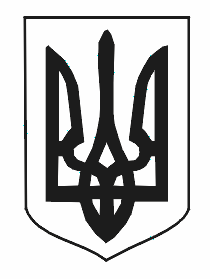 УКРАЇНАКОМУНАЛЬНИЙ ЗАКЛАД«НАВЧАЛЬНО – ВИХОВНЕ ОБ’ЄДНАННЯ № 32«СПЕЦІАЛІЗОВАНА ЗАГАЛЬНООСВІТНЯ ШКОЛА І-ІІІ СТУПЕНІВ, ПОЗАШКІЛЬНИЙ ЦЕНТР «ШКОЛА МИСТЕЦТВ»КІРОВОГРАДСЬКОЇ МІСЬКОЇ РАДИКІРОВОГРАДСЬКОЇ ОБЛАСТІ»м. Кіровоград, вул. Глінки,1, :33-01-33, е-mail: sh32k@mail.ruСайти на допомогу пошуку інформації для рефератів: рекомендаційний список                                                                                  Підготувала: бібліотекар КЗ НВО № 32                                                          Бабенко Алла Леонідівна Кіровоград2014http://www.krugosvet.ru/ Енциклопедія “Кругосвет» Цікава інформація з історії, гуманітарних наук, культури та освіти, медицини, науки та техніки, спорту, інформація про країни світу.http://www.rubricon.com/about_ies_1.asp/ Інтернет-версія “Ілюстрованого енциклопедичного словника» Інформація про усі сфери життя суспільства: історію та географію, право та політику, економіку, філософію та релігію, науку та техніку, медицину та спорт, літературу та мистецтво.http://www.everyday.com.ru/ Інформація за рубриками: суспільство, космос, Земля та місяць, біосфера, знаки та інше. Різні галузі знань. http://www.sci.aha.ru/ALI/index/htm/ Довідник енциклопедичного характеру з інформацією за усіма сферами діяльності.http://www.ukrinfo.biz Універсальний український довідник. Інформація з різних галузей знань. Також представлені словники: літературознавчий, аномальних явищ, астрології, галактичний та інші…          http://www.glossary.ru Тлумачення різних термінів та   тематичний перелік статей з різних галузей знань.                      Пошук рефератів за темами:                      Природничі науки:http://www.nature.ru Природничі та технічні науки.http://www.n-t.org Природничі та технічні науки.http://www.membrana.ru Віртуальна газета з питань сучасної науки.Інформація з різних галузей знань.                               Математика:http://www.zaba.ru Математичні Олімпіади                                 Хімія:http://www.alhimik.ru Інформація з різних питань хімії.                               Фізика:http://www.olymp.vinnica.ua Фізичні Олімпіади.                              Біологія:            http://www.pets.kiev.ua Інформресурс про тварин.            http://www.dossier.kiev.ua Новини з екології та                генної інженерії.                             Людина і довкілля:            http://www.ecoleague.net/library.img Інформація з               екології.            http://www.ecoworld.8m.com «Екосвіт»            http://www.Chernobyl.com Інформація про             Чорнобиль.                                 Технічні науки:            http://www.grntb.ru/win/spec.-info Історія             технічних і наукових відкриттів.           http://www.machaon.ru/dcosmos/hist/index.html            Історія освоєння космосу.           http://www.space.hobby.ru Історія космонавтики.